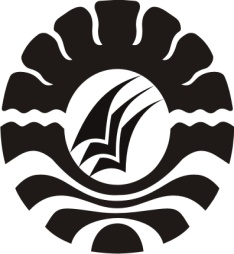 SKRIPSIPENINGKATAN KEMAMPUAN MENGENAL KONSEP BILANGAN MELALUI BERMAIN KARTU BILANGAN PADA KELOMPOK B TAMAN KANAK-KANAK  ISLAM TERPADU BINA INSANI  MANDAI KABUPATEN MAROSNURHASANAHPROGRAM STUDI PENDIDIKAN GURU PENDIDIKAN ANAK USIA DINIFAKULTAS ILMU PENDIDIKANUNIVERSITAS NEGERI MAKASSAR2018SKRIPSIPENINGKATAN KEMAMPUAN MENGENAL KONSEP BILANGAN MELALUI BERMAIN KARTU BILANGAN PADA KELOMPOK B TAMAN KANAK-KANAK  ISLAM TERPADU BINA INSANI  MANDAI KABUPATEN MAROSDiajukan Untuk Memenuhi Sebagaian Persyaratan Guna Memperoleh Gelar Sarjana Pendidikan pada Program Studi Pendidikan Guru Pendidikan Anak Usia Dini Fakultas Ilmu Pendidikan Universitas Negeri MakassarOlehNURHASANAH1649045027PROGRAM STUDI PENDIDIKAN GURU PENDIDIKAN ANAK USIA DINIFAKULTAS ILMU PENDIDIKANUNIVERSITAS NEGERI MAKASSAR2018